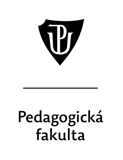 VNITŘNÍ PŘEDPIS PdF UPOrganizační řád Pedagogické fakulty Univerzity Palackého v Olomoucize dne 3. května 2017(II. úplné znění)Obsah:	Tento vnitřní předpis upravuje organizační strukturu a řízení fakulty.Garant:	prof. PaedDr. Libuše Ludíková, CSc.	Platnost:	xx. xxxxxxx 2021Účinnost:	xx. xxxxxxx 2021Organizační řád Pedagogické fakulty Univerzity Palackého v Olomouci.Schváleno Akademickým senátem Pedagogické fakulty Univerzity Palackého v Olomouci dne xx. xxxxxx 2021Organizační řád Pedagogické fakulty Univerzity Palackého v Olomoucize dne 3. května 2017novela č. 2 ze dne xx. xxxxxxx 2021Článek 1Úvodní ustanoveníOrganizační řád Pedagogické fakulty Univerzity Palackého v Olomouci (dále jen „Organizační řád PdF UP“) v souladu se zákonem č. 111/1998 Sb., o vysokých školách ve znění pozdějších předpisů, (dále jen "zákon") Statutem Univerzity Palackého v Olomouci (dále jen „Statut UP“), Statutem Pedagogické fakulty Univerzity Palackého v Olomouci (dále jen „Statut PdF UP“), jakož 
i dalšími vnitřní předpisy a normami Univerzity Palackého v Olomouci v platném znění vymezuje vnitřní členění fakulty, vzájemné vztahy, práva, způsoby řízení, činnosti a odpovědnost orgánů, útvarů 
a pracovníků Pedagogické fakulty Univerzity Palackého v Olomouci (dále jen „PdF UP“).Článek 2Organizační struktura Organizační struktura PdF UP je stanovena Statutem PdF UP a je graficky vyjádřena v přílohách č. 1 a 2 tohoto Organizačního řádu PdF UP, které jsou jeho nedílnou součástí. Součástí PdF UP mohou podle Statutu PdF UP být pracoviště pro pedagogickou, vědeckou nebo uměleckou činnost, anebo další účelová zařízení, vyvíjející činnost v souladu s obecně závaznými předpisy 
a příslušnými vnitřními předpisy a normami Univerzity Palackého v Olomouci (dále jen „UP“).Činnost účelových zařízení PdF UP je upravena provozními řády těchto zařízení. Pro správu účelových zařízení může děkan zřídit koordinační rady a jmenovat jejich vedoucí, kteří řídí jejich vnitřní činnost. Účelová zařízení mohou být přičleněna k oborově příslušným pracovištím.Řídící struktura orgánů PdF UP, jakož 
i pravidla řízení a vztahy mezi jednotlivými složkami vychází z vnitřních předpisů a norem UP a ze Statutu PdF UP a její grafická podoba je znázorněna v příloze č. 1 a 2 tohoto Organizačního řádu PdF UP. Pro posouzení a zpracování různých otázek rozvoje a činnosti fakulty zřizuje děkan poradní a pracovní komise, jmenuje jejich předsedu a členy. Na základě návrhu Akademického senátu PdF UP jmenuje děkan za členy těchto poradních 
a pracovních komisí také studenty PdF UP. Článek 3DěkanátDěkanát je výkonným orgánem děkana 
a zajišťuje všechny podklady, servis a realizaci plnění úkolů a činností fakulty v souladu se zákonem, vnitřními předpisy a normami UP, zejména Statutem UP, Organizačním řádem UP a dále Statutem PdF UP.  Článek 4Závěrečná ustanoveníTato novela č. 2 Organizačního řádu Pedagogické fakulty Univerzity Palackého v Olomouci ze dne 
3. května 2017 č. PdF-A-17/04 byla schválena podle čl. 4 odst. 1 Statutu Pedagogické fakulty Univerzity Palackého v Olomouci a v souladu 
s § 27, odst. 1, písm. b, zákona č. 111/1998 Sb., Zákon o vysokých školách a o změně a doplnění dalších zákonů (zákon o vysokých školách) Akademickým senátem Pedagogické fakulty Univerzity Palackého v Olomouci dne xx. xx. 2021.Ostatní ustanovení Organizačního řádu Pedagogické fakulty Univerzity Palackého 
v Olomouci ze dne 3. května 2017 č. PdF-A-17/04 ve znění pozdějších změn a doplňků zůstávají beze změn.Tato novela č. 2 nabývá platnosti dnem jejího zveřejnění a účinnosti sedmým dnem po nabytí platnosti.prof. PaedDr. Libuše Ludíková, CSc.děkanka Pedagogické fakultyUniverzity Palackého v Olomouciprof. Mgr. PaedDr. Jan Michalík, Ph.D.předseda Akademického senátuPedagogické fakultyUniverzity Palackého v OlomouciPříloha č. 1Řídicí a organizační strukturaPedagogické fakultyUniverzity Palackého v OlomouciLegenda:Přímé vedení a odpovědnostMetodické a jiné vedeníPříloha č. 2Řídicí struktura děkanátuPedagogické fakultyUniverzity Palackého v OlomouciPdF-A-17/04-ÚZ02